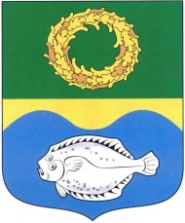 ОКРУЖНОЙ СОВЕТ ДЕПУТАТОВМУНИЦИПАЛЬНОГО ОБРАЗОВАНИЯ«ЗЕЛЕНОГРАДСКИЙ ГОРОДСКОЙ ОКРУГ» КАЛИНИНГРАДСКОЙ ОБЛАСТИ(второго созыва)РЕШЕНИЕ от 19 октября 2020 года                                                                  № 29 Зеленоградск                                  Об утверждении Правил благоустройства территории муниципального образования «Зеленоградский городской округ» Калининградской области В соответствии с пунктом 25 части 1 статьи 16 Федерального закона от 06 октября 20003 года № 131 - ФЗ «Об общих принципах организации местного самоуправления в Российской Федерации», руководствуясь Уставом Зеленоградского городского округа, окружной Совет депутатов Зеленоградского городского округаРЕШИЛ:Утвердить Правила благоустройства территории муниципального образования «Зеленоградский городской округ» Калининградской области согласно приложению. Признать утратившими силу:пункт 1 решения окружного Совета депутатов Зеленоградского городского округа от 19 декабря 2018 года № 280 «Об утверждении Правил благоустройства территории муниципального образования «Зеленоградский городской округ»;решение окружного Совета депутатов Зеленоградского городского округа от 17 апреля 2019 года № 300 «О внесении изменений в Правила благоустройства территории муниципального образования «Зеленоградский городской округ», утвержденные решением окружного Совета депутатов муниципального образования «Зеленоградский городской округ» от 19 декабря 2018 года № 280»;решение окружного Совета депутатов Зеленоградского городского округа от 15 ноября 2019 года № 347 «О внесении изменений в Правила благоустройства территории муниципального образования «Зеленоградский городской округ», утвержденные решением окружного Совета депутатов муниципального образования «Зеленоградский городской округ» от 19 декабря 2018 года № 280»;решение окружного Совета депутатов Зеленоградского городского округа от 8 апреля 2020 года № 385 «О внесении изменения в Правила благоустройства территории муниципального образования «Зеленоградский городской округ», утвержденные решением окружного Совета депутатов муниципального образования «Зеленоградский городской округ» от 19 декабря 2018 года № 280».Опубликовать решение в газете «Волна» и разместить на официальном сайте органов местного самоуправления Зеленоградского городского округа.Решение вступает в силу после его официального опубликования.ГлаваЗеленоградского городского округа				         С.В. Кулаков